考研应用心理硕士零基础通识精讲班上课地点：线上    课程时长：270  培训费用：2280课时：270   主讲：肖震宇、灿灿老师、叶凤阁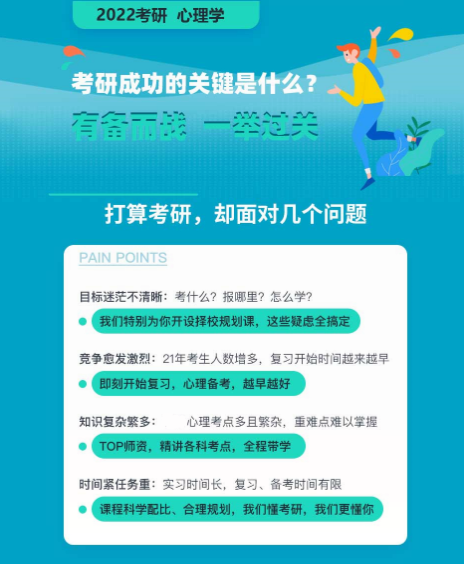 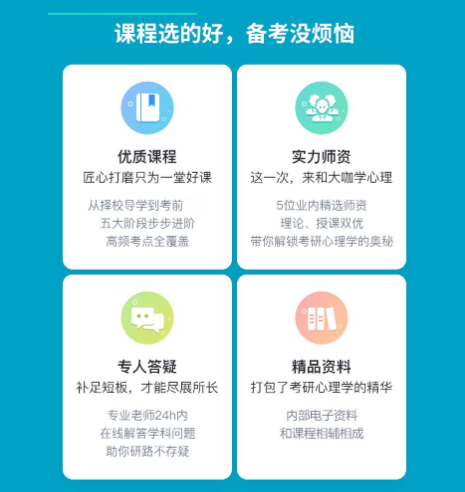 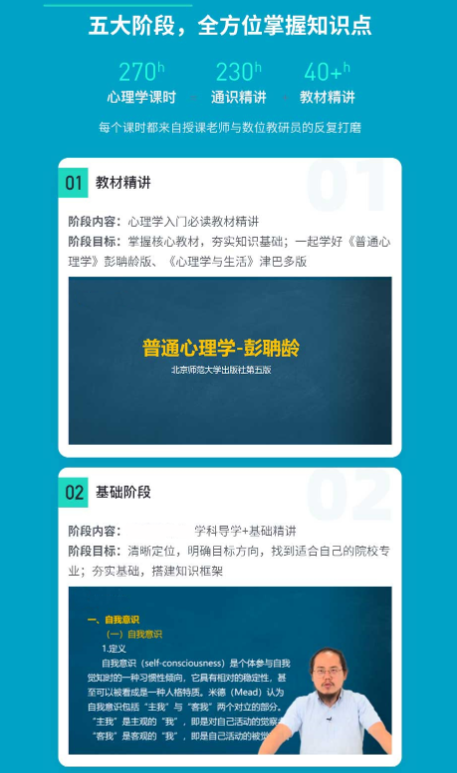 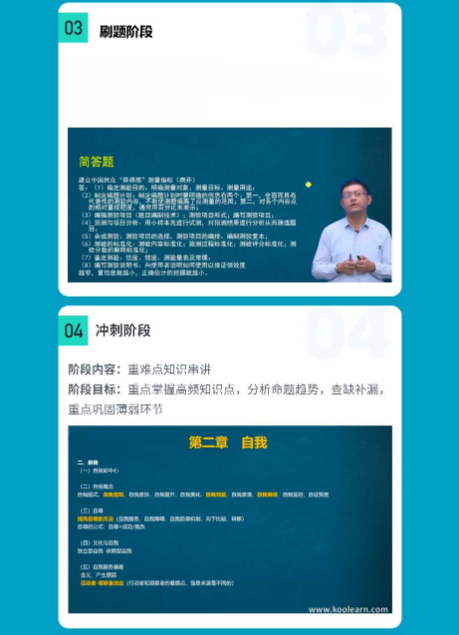 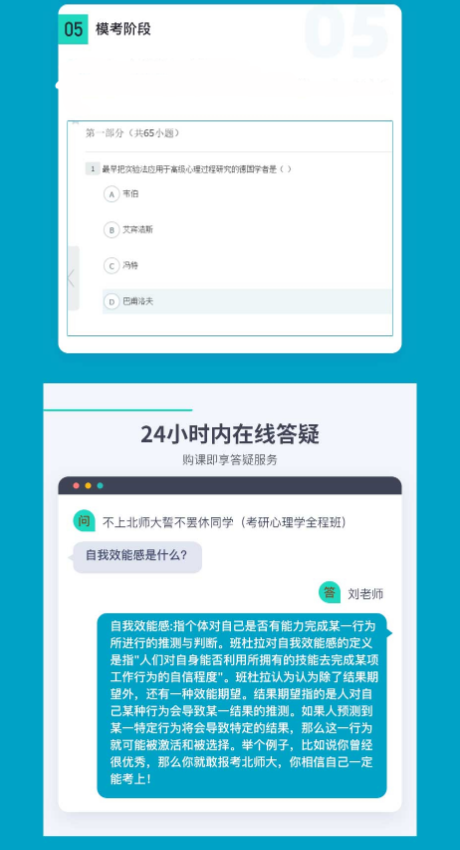 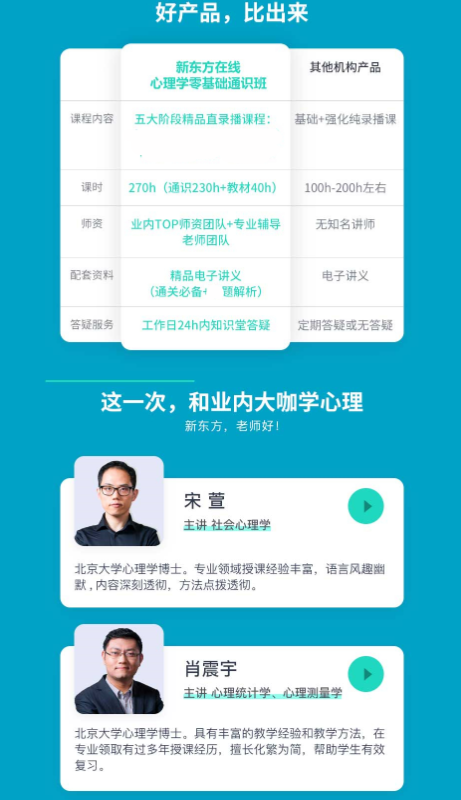 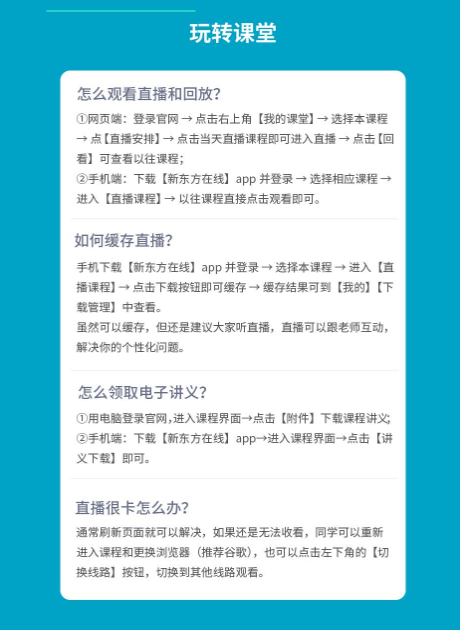 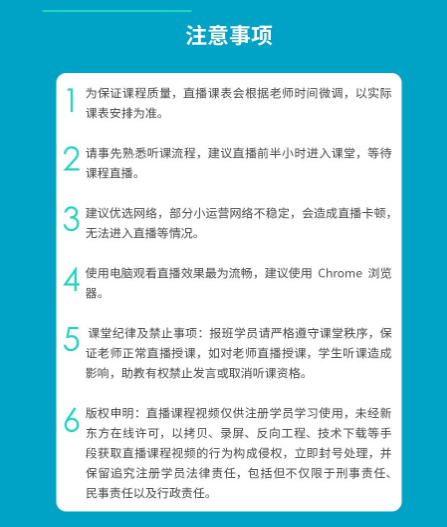 